附件1海南省政务服务网申报流程 提交申请材料网上办理的流程为:第一步：登录“海南省政务服务网”进入主页；第二步：搜索“幼儿园、小学、初级中学教师资格的认定”；第三步：可办地区选择“五指山市”；第四步：点击“在线办理”，填写基本信息后即可进行材料上传；网上申报时上传的照片或材料,请写清楚姓名命名，如：张三.jpg；具体流程可参照以下截图：一  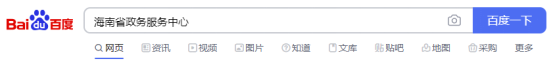     百度搜索“海南政务服务网” 二、点击官网链接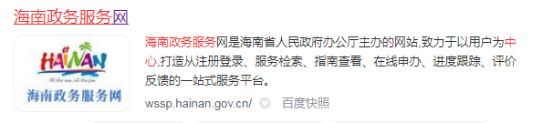 三  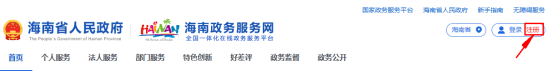 、在首页点击【注册】 四  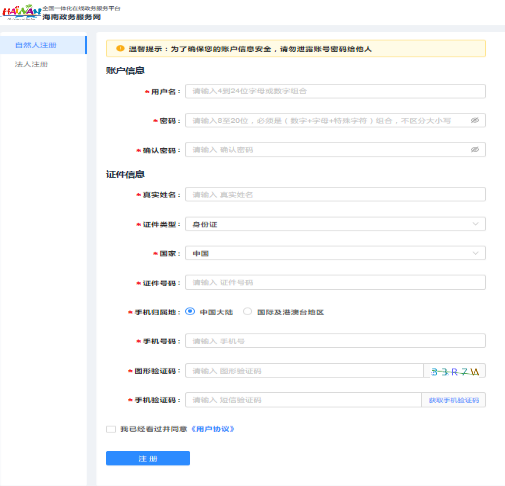 、填写个人相关信息 1. 返回海南政务服务网首页，在“首页”，搜索“幼儿园、小学、初级中学教师资格的认定”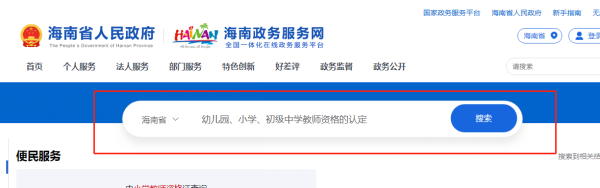 1. 可办地区选择“五指山市”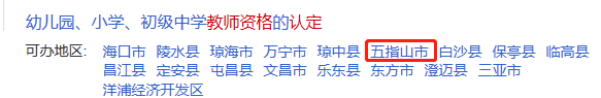 1. 点击【在线办理】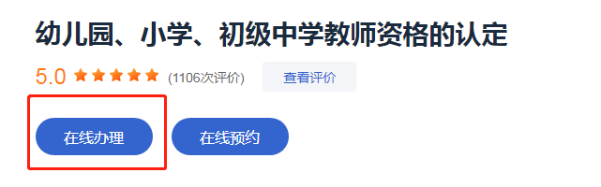 1. 检查申请人信息，确认无误，点击【下一步】，提交成功。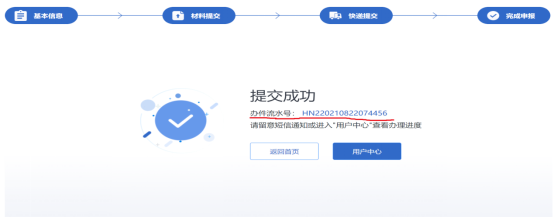 1. 提交“幼儿园、小学、初级中学教师资格认定”相关材料。红*字为必交材料：一寸彩色白底个人证件照扫描件（像素要求300dpi）、海南省申请教师资格人员体检表扫描件。附件2海南省申请认定教师资格人员体格检查表注：1.体检医院为县级以上医院（含县级）或省内注册的体检中心（医院）；2.“既往病史”一拦，申请人必须如实填写，如发现隐瞒严重病史，不符合教师资格认定条件，即使已认定，经查实仍将撤销资格；3.主检医师作体检结论要填写合格、不合格两种结论，并简要说明原因。附件3海南省教师资格认定机构和权限附件4海南省教师资格认定机构联系电话姓名姓名年龄性别民族张贴一寸免冠白底彩色照片（加盖医院公章）籍贯籍贯工作单位联系电话张贴一寸免冠白底彩色照片（加盖医院公章）既 往 病 史本人如实填写既 往 病 史本人如实填写既 往 病 史本人如实填写1.肝炎     2.结核     3.皮肤病     4.性传播性疾病5.精神病   6.其他受检者确认签字：            1.肝炎     2.结核     3.皮肤病     4.性传播性疾病5.精神病   6.其他受检者确认签字：            1.肝炎     2.结核     3.皮肤病     4.性传播性疾病5.精神病   6.其他受检者确认签字：            1.肝炎     2.结核     3.皮肤病     4.性传播性疾病5.精神病   6.其他受检者确认签字：            1.肝炎     2.结核     3.皮肤病     4.性传播性疾病5.精神病   6.其他受检者确认签字：            1.肝炎     2.结核     3.皮肤病     4.性传播性疾病5.精神病   6.其他受检者确认签字：            张贴一寸免冠白底彩色照片（加盖医院公章）眼科裸眼视力裸眼视力右：右：矫正视力右：矫正度数右：矫正度数右：矫正度数检查者：眼科裸眼视力裸眼视力左：左：矫正视力左：矫正度数左：矫正度数左：矫正度数检查者：眼科色觉检查色觉检查彩色图案及彩色数码检查：              色觉检查图名称：              单色识别能力检查：（色觉异常者查此项）红（   ） 黄（   ） 绿（   ） 蓝（   ） 紫（   ）彩色图案及彩色数码检查：              色觉检查图名称：              单色识别能力检查：（色觉异常者查此项）红（   ） 黄（   ） 绿（   ） 蓝（   ） 紫（   ）彩色图案及彩色数码检查：              色觉检查图名称：              单色识别能力检查：（色觉异常者查此项）红（   ） 黄（   ） 绿（   ） 蓝（   ） 紫（   ）彩色图案及彩色数码检查：              色觉检查图名称：              单色识别能力检查：（色觉异常者查此项）红（   ） 黄（   ） 绿（   ） 蓝（   ） 紫（   ）彩色图案及彩色数码检查：              色觉检查图名称：              单色识别能力检查：（色觉异常者查此项）红（   ） 黄（   ） 绿（   ） 蓝（   ） 紫（   ）彩色图案及彩色数码检查：              色觉检查图名称：              单色识别能力检查：（色觉异常者查此项）红（   ） 黄（   ） 绿（   ） 蓝（   ） 紫（   ）检查者：眼科眼病眼病检查者：内科血压血压检查者：内科发育情况发育情况心脏及血管检查者：内科呼吸系统呼吸系统神经系统检查者：内科腹部器官腹部器官肝：               脾：                肾：肝：               脾：                肾：肝：               脾：                肾：肝：               脾：                肾：肝：               脾：                肾：肝：               脾：                肾：检查者：内科其他其他检查者：外科身高身高厘米体重千克千克千克千克检查者：外科皮肤皮肤面部颈部检查者：外科脊柱脊柱四肢关节检查者：外科其他其他检查者：耳喉鼻科听力听力左耳        米，右耳        米左耳        米，右耳        米左耳        米，右耳        米嗅觉检查者：耳喉鼻科耳鼻咽喉耳鼻咽喉检查者：口腔科唇腭唇腭是否口吃检查者：口腔科牙齿牙齿（齿缺失——————+——————）（齿缺失——————+——————）（齿缺失——————+——————）（齿缺失——————+——————）是否口吃检查者：口腔科其他其他检查者：胸部透视胸部透视胸部透视检查者：肝功能检验肝功能检验肝功能检验转氨酶：转氨酶：转氨酶：转氨酶：转氨酶：转氨酶：检查者：体检结论体检结论体检结论主检医师签名：主检医师签名：主检医师签名：体检医院意见体检医院意见体检医院盖章：年     月     日体检医院盖章：年     月     日户籍、居住证、驻军部队、港澳台居民居住证、港澳居民来往内地通行证、台湾居民持五年有效期台湾居民来往大陆通行证、就读学校（仅限应届毕业生和在读研究生）所在地申请认定的资格种类所属认定机构海口市幼儿园、小学、初级中学所在地的区教育局或审批局海口市高级中学、中等职业学校及中等职业学校实习指导教师海口市教育局三亚市幼儿园、小学、初级中学所在地的区审批局三亚市高级中学、中等职业学校及中等职业学校实习指导教师三亚市教育局洋浦经济开发区幼儿园、小学、初级中学、高级中学、中等职业学校及中等职业学校实习指导教师洋浦经济开发区审批局儋州市幼儿园、小学、初级中学、高级中学、中等职业学校及中等职业学校实习指导教师儋州市教育局三沙市幼儿园、小学、初级中学、高级中学、中等职业学校及中等职业学校实习指导教师三沙市社会工作局文昌、琼海、五指山、屯昌、定安、澄迈、临高、保亭、乐东、东方、万宁、白沙、陵水、昌江、琼中幼儿园、小学、初级中学所在的市、县审批局文昌、琼海、五指山、屯昌、定安、澄迈、临高、保亭、乐东、东方、万宁、白沙、陵水、昌江、琼中高级中学、中等职业学校及中等职业学校实习指导教师海南省教育厅认定机构名称联系电话认定机构名称联系电话海南省教育厅65203038屯昌县行政审批服务局67818622海口市教育局68558261定安县行政审批服务局63838772海口市美兰区教育局65321276澄迈县行政审批服务局67604356海口市秀英区教育局68620969临高县行政审批服务局36287007海口市龙华区行政审批服务局66703280保亭黎族苗族自治县行政审批服务局38660680海口市琼山区行政审批服务局65813500乐东黎族自治县行政审批服务局85596662三亚市教育局88657823东方市行政审批服务局25507937三亚市海棠区行政审批服务局38888191万宁市行政审批服务局62220013三亚市吉阳区行政审批服务局88680368白沙县行政审批服务局27715181三亚市天涯区行政审批服务局88911028陵水县行政审批服务局38321607三亚市崖州区行政审批服务局88704270昌江黎族自治县行政审批服务局26699419文昌市行政审批服务局63388191琼中县行政审批服务局86232936琼海市行政审批服务局62930013洋浦经济开发区行政审批服务局28827722儋州市教育局23325288三沙市社会工作局66795825五指山市行政审批服务局38622878